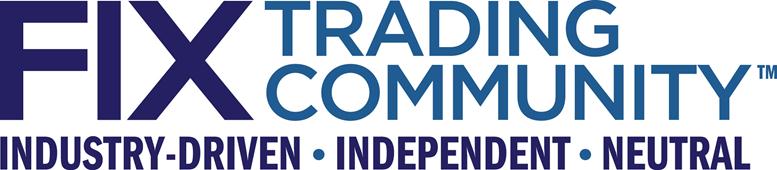 FIX-over-TLS (FIXS) 
Technical SpecificationVersion 1.0 – Draft Standard – December 21, 2017  THIS DOCUMENT IS A DRAFT STANDARD FOR A PROPOSED FIX TECHNICAL STANDARD. A DRAFT STANDARD HAS BEEN APPROVED BY THE GLOBAL TECHNICAL COMMITTEE AS THE FINAL STEP IN CREATING A NEW FIX TECHNICAL STANDARD. POTENTIAL ADOPTERS ARE STRONGLY ENCOURAGED TO BEGIN WORKING WITH THE DRAFT STANDARD AND TO PROVIDE FEEDBACK TO THE GLOBAL TECHNICAL COMMITTEE AND THE WORKING GROUP THAT SUBMITTED THE PROPOSAL. THE FEEDBACK TO THE DRAFT STANDARD WILL DETERMINE WHEN TWO INTEROPERABLE IMPLEMENTATIONS HAVE BEEN ESTABLISHED AND THE DRAFT STANDARD CAN BE PROMOTED TO BECOME A NEW FIX TECHNICAL STANDARD.DISCLAIMERTHE INFORMATION CONTAINED HEREIN AND THE FINANCIAL INFORMATION EXCHANGE PROTOCOL (COLLECTIVELY, THE "FIX PROTOCOL") ARE PROVIDED "AS IS" AND NO PERSON OR ENTITY ASSOCIATED WITH THE FIX PROTOCOL MAKES ANY REPRESENTATION OR WARRANTY, EXPRESS OR IMPLIED, AS TO THE FIX PROTOCOL (OR THE RESULTS TO BE OBTAINED BY THE USE THEREOF) OR ANY OTHER MATTER AND EACH SUCH PERSON AND ENTITY SPECIFICALLY DISCLAIMS ANY WARRANTY OF ORIGINALITY, ACCURACY, COMPLETENESS, MERCHANTABILITY OR FITNESS FOR A PARTICULAR PURPOSE.  SUCH PERSONS AND ENTITIES DO NOT WARRANT THAT THE FIX PROTOCOL WILL CONFORM TO ANY DESCRIPTION THEREOF OR BE FREE OF ERRORS.  THE ENTIRE RISK OF ANY USE OF THE FIX PROTOCOL IS ASSUMED BY THE USER.NO PERSON OR ENTITY ASSOCIATED WITH THE FIX PROTOCOL SHALL HAVE ANY LIABILITY FOR DAMAGES OF ANY KIND ARISING IN ANY MANNER OUT OF OR IN CONNECTION WITH ANY USER'S USE OF (OR ANY INABILITY TO USE) THE FIX PROTOCOL, WHETHER DIRECT, INDIRECT, INCIDENTAL, SPECIAL OR  CONSEQUENTIAL (INCLUDING, WITHOUT LIMITATION, LOSS OF DATA, LOSS OF USE, CLAIMS OF THIRD PARTIES OR LOST PROFITS OR REVENUES OR OTHER ECONOMIC LOSS), WHETHER IN TORT (INCLUDING NEGLIGENCE AND STRICT LIABILITY), CONTRACT OR OTHERWISE, WHETHER OR NOT ANY SUCH PERSON OR ENTITY HAS BEEN ADVISED OF, OR OTHERWISE MIGHT HAVE ANTICIPATED THE POSSIBILITY OF, SUCH DAMAGES.DRAFT OR NOT RATIFIED PROPOSALS (REFER TO PROPOSAL STATUS AND/OR SUBMISSION STATUS ON COVER PAGE) ARE PROVIDED "AS IS" TO INTERESTED PARTIES FOR DISCUSSION ONLY.  PARTIES THAT CHOOSE TO IMPLEMENT THIS DRAFT PROPOSAL DO SO AT THEIR OWN RISK.  IT IS A DRAFT DOCUMENT AND MAY BE UPDATED, REPLACED, OR MADE OBSOLETE BY OTHER DOCUMENTS AT ANY TIME.  THE FIX GLOBAL TECHNICAL COMMITTEE WILL NOT ALLOW EARLY IMPLEMENTATION TO CONSTRAIN ITS ABILITY TO MAKE CHANGES TO THIS SPECIFICATION PRIOR TO FINAL RELEASE.  IT IS INAPPROPRIATE TO USE FIX WORKING DRAFTS AS REFERENCE MATERIAL OR TO CITE THEM AS OTHER THAN “WORKS IN PROGRESS”.  THE FIX GLOBAL TECHNICAL COMMITTEE WILL ISSUE, UPON COMPLETION OF REVIEW AND RATIFICATION, AN OFFICIAL STATUS ("APPROVED") OF/FOR THE PROPOSAL AND A RELEASE NUMBER.No proprietary or ownership interest of any kind is granted with respect to the FIX Protocol (or any rights therein).Copyright 2017 FIX Protocol Ltd., all rights reserved.
FIX-over-TLS by FIX Protocol Ltd. is licensed under a Creative Commons Attribution-NoDerivatives 4.0 International License.
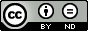 Document HistoryIntroductionFIX-over-TLS (FIXS) is a technical standard that specifies how to use the Transport Layer Security (TLS) protocol with FIX. It provides some standardisation and ensures a minimum level of security is applied. We believe FIXS will make it easier for FIX participants to employ TLS, and hope that this will help to improve security across the industry.TLS is a rich protocol with many features and options. The protocol, for example, allows for new security functions to be added and vulnerable functions to be dropped. Additionally, information security is wide and varied. Understanding the TLS protocol features and options is complex and time consuming, and incorrect configuration or management of TLS can result in insecure linkage or no security at all. The FIXS standard therefore aims to make employing TLS simpler, and further provides guidance and best practice that is valid at the time of writing.FIXS is primary focused on how to use TLS reliably with a minimum level of standardisation across the FIX community. The standard first concentrates on possible methods to authenticate the parties connecting to one another. It then goes into the different aspects of each authentication method as well as the different protocol options and what is recommended. This includes the different available cipher suites as well as certificate properties and validation.FIXS optionally includes authentication of clients as part of the FIX session. This is termed using FIX User Authentication (FIXUA) and it can be used to authenticate FIX clients at the FIX session level rather than authenticating clients at the TLS level.FIXS does not prevent participants using additional security controls. FIXS defines a minimum set of requirements, which are needed for common use cases and interoperability. Participants may choose to use security controls beyond what is specified in FIXS for extra security or to address the latest vulnerabilities.Security is only one aspect of using TLS. Another aspect is performance and a further consideration is compatibility with out-of-band monitoring solutions. We therefore try to balance security with the needs of performance and compatibility, in order to keep FIXS suitable for trading and other activities within banking and finance.This is the first publication of FIXS and we are still learning. As always, we welcome your feedback and hope that you will share your views with us.ScopeThis guide is targeted at companies wanting to secure FIX sessions generally. This is whether FIX is being run over the public Internet, across other networks or internally within a firm.We hope to address general concerns about performance through proof-of-concepts. FIXS is not yet intended to be a substitute for other security controls in ultra-low latency environments.This guide considers TLS within the context of FIX, and provides guidance independent of particular systems. We intend to provide a separate document, leading on from this one, for guidance on the open source Stunnel program. We also refer to some implementations in this guide when clarifying support for particular options. However, the aim of this document is not to go into the detail of TLS implementations.This guide covers the use of TLS to protect application and session level communications exposed by FIX session protocols. This is the communication between FIX initiator and FIX acceptor over a TCP/IP socket. It does not consider the use of TLS or other security protocols such as IPSec for router-to-router or virtual private network (VPN) communications. It does not consider other protocols such as IPSec for application level security. Additionally, this guide does not address other FIX message transports such as AMPQ, IBM WebSphere MQ or multicast UDP.A notable point about site-to-site VPNs between routers and or firewalls using IPSec and perhaps TLS/SSL is that connections can be two-way. That is to say either side can connect to the other (i.e. acting as client or server), and maybe both can be connected to the other at the same time (i.e. each side acting as both client and server simultaneously). In this guide, however, we are only concerned with a one-way connection from the FIX initiator to the FIX acceptor.This document is not intended to be a complete guide to TLS or SSL. Instead, there are many publicly available resources on the Internet which provide in-depth information on TLS/SSL. We have provided links to a number of these resources at the end of this document.Please note TLS may not be appropriate for time critical data streams. For example, TLS is not used to secure Real-time Transport Protocol (RTP) communications that are used for voice and media streaming. Instead, the Secure Real-time Transport Protocol (SRTP) is defined for that purpose. If one is looking to encrypt similar time critical data streams where completeness of the information is less important, TLS may be inappropriate.We have a few FIX session protocols today. The session protocols include the FIX 4.0 and above FIX Session Protocol (FIX4), the FIX Session Transport (FIXT) Protocol and the FIX Performance Session Layer (FIXP) Protocol. All of these FIX session protocols are in scope for FIXS.An overview of TLSHistory of TLS/SSLThe TLS protocol has evolved over a number of years, in order to better protect against risks and vulnerabilities.The current version of TLS is 1.2, which is defined by the Internet Engineering Task Force (IETF) in Request for Comment (RFC) number 5246.The history can be summarised as follows:TLS v1.3 – Not yet released (still draft in December 2017)TLS v1.2 – Updated by RFC 5246 (August 2008)TLS v1.1 – Updated by RFC 4346 (April 2006)TLS v1.0 – Defined by RFC 2246 (January 1999)SSL v3 – Deprecated by RFC 7568 (June 2015) and vulnerable to POODLE, specified by RFC 6101 (August 2011)SSL v2 – Prohibited in TLS by RFC 6176 (March 2011),SSL – Originally from NetscapeBasics of the TLS protocolThe TLS protocol comprises two protocols: the Handshake Protocol and the Record Protocol.The Handshake Protocol is used to authenticate the server and optionally the client using Public Key Infrastructure (PKI) technology or other techniques such as pre-shared keys (PSKs). The Handshake Protocol is also used to agree the parameters of the Record Protocol. If agreed, the Record Protocol follows.The parameters of the Record Protocol include a shared secret and a data encryption algorithm, known as a cipher. The shared secret may be ephemeral, meaning it will not be the same for different sessions, resulting in Forward Secrecy. Forward Secrecy is the property of sessions where, if a key from a later session becomes compromised, it cannot be used to decrypt earlier sessions.The Handshake Protocol at the start of TLS communication typically employs costly asymmetric cryptography, whilst the Record Protocol running for the majority of the communication employs more efficient symmetric cryptography for encryption of ongoing data streams. The Record Protocol additionally provides a reliable connection for the application level protocol (the FIX session protocol in our case) as if it were a TCP/IP socket.Network topologies and the perspectives of FIX participantsFIX does not mandate a particular network topology. However, across the FIX community, we do see two network topologies being used generally. One is the ‘Star’ topology and the other is the ‘Peer-to-peer’ (P2P) topology. In the Star topology, also known as the centralised or many-to-one network topology, many nodes connect to a central node. This may be, for example, a number of buy-side organisations connecting to a sell-side organisation or many participants connecting to a hub. The hub may be, for example, an exchange, order routing network, trade reporting facility or a FIX messaging hub. The P2P topology on the other hand is the point-to-point or one-to-one network topology where matters are agreed bi-laterally. An example of P2P may be two organisations connecting to one another for trading, or it could be different applications connecting to one another within an organisation.We believe that the central organisation in the Star topology generally dictates the FIX connection properties and that participants connect to it rather than this being the other way around.We conclude that a buy-side typically participates in a limited number of Star FIX networks. This will result in the buy-side having to manage a limited number of outbound FIX connections, for which it does not dictate the connection properties.A sell-side or service bureau organisation on the other hand is likely to provide a Star FIX network, and as a result it will have to manage potentially a significant number of inbound client connections. Additionally, the same organisation is likely to have to manage a limited number of other connections, either on a P2P basis or as a client to other Star FIX networks in order for it to participate in them.A point worth noting is that the Star topology introduces an indirect messaging path or network between participants. This should be taken into consideration for information security, and additional security controls, such as end-to-end message security between participants, may be necessary.When and where to use FIXSFIXS can be used to add security to any FIX connection. It is recommended to use FIXS for any FIX session running over the public Internet which is not otherwise satisfactorily protected. It may also be prudent to use FIXS for FIX sessions running over a secure extranet between companies or within a company’s own network. In certain circumstances, it may be necessary to balance the use of FIXS with performance considerations.It is often the case that TLS or SSL is also present as part of underlying network communications. For example, TLS may be used for remote access or site-to-site VPNs. This should not detract from using FIXS where it provides a security advantage.Ideally, TLS should be used directly from the client FIX engine all the way to the server FIX engine. In practice, though, this may not be feasible. For example, it may be necessary to use a TLS proxy on the server side within a DMZ decoupled from the server FIX engine. Also, it may be necessary to use a Man-in-The-Middle (MITM) proxy or use an out-of-band monitoring solution for monitoring and compliance. A MITM solution would terminate and reestablish TLS, enabling an organisation to have access to the session data and timings. Out-of-band monitoring, also known as passive monitoring, involves decrypting TLS sessions out-of-band, also giving the session data and timings but without interfering with the in-band communications.ReferencesWe have collected a number of references to articles and work on the Internet, which provide useful reading for a better understanding of TLS and current issues. Please see the references at the end of this document.Authentication MethodsTLS and to some extent FIX provide a variety of ways for the two parties connecting to one another to authenticate each other. For the purposes of this guide, however, we have narrowed down the possible options for authentication, and provided a choice between a limited set of recommended methods.Recommended authentication (and key exchange) methodsThis table shows the minimum recommended authentication methods against which participants in the Star and P2P topologies must choose. The Star and P2P topologies are described in the introduction to this document.Please note the terminology used in the table above may be difficult to understand at first sight. Please bear with us. What the terminology means and what is involved are explained in more detail in the subsequent parts of this chapter.It is required to use one of the methods above to authenticate both the FIX acceptor and the FIX initiator.Users may choose to have additional controls beyond the options in the table. For example, two-factor or multi-factor authentication may be better. Multiple levels of authentication can also be derived by combining options from the table. For example, FIXUA from option (3) could be used in conjunction with options (1a), (1b) or (2). This would provide authentication of the client at both the TLS transport level and at the FIX session level, each with its own method of authentication. We have not included this possibility though as it is not a minimum requirement. It is also possible to incorporate end-to-end message security, for example, using a signature and possible sequencing within the FIX message trailer, but again this is beyond the scope of our minimum set of options.We have allowed each of these options to cater for the different needs between the Star and the P2P topology. For example, using pre-shared keys (PSKs) is useful in the P2P topology. The use of FIXUA in options (3a) and (3b) also allows for better end-to-end authentication of the client user in the Star topology.Mutual and Simple TLS protocol optionsThe TLS protocol allows the server and the client to authenticate each other. When both the client and the server authenticate each other, it is called ‘Mutual TLS’. When only the client authenticates the server, it is called ‘Simple TLS’. Thus, these two terms are commonly used:Mutual TLS – both server and client authenticatedSimple TLS – only server authenticatedThere can also be no authentication of either side (total anonymity), but this is not recommended. Authentication of just the client is also possible (by the client not bothering to actually authenticate the server in Mutual TLS), but again this is not recommended.When Simple TLS is used, it is typically combined with authentication of the client by some other means. For example, this may be at the application protocol level using a username and password within the session. This is possible as a secure method, because: a) the client will have already authenticated the server; and b) the session will be encrypted as part of TLS. Thus, this method of authentication is used commonly across the Internet to gain access to web applications.Our minimum recommendation for authentication is to use either Mutual TLS or to use Single TLS together with authentication of the client at the FIX session layer. We have termed this ‘FIX User Authentication’ (FIXUA).Leaf Certificate Pinning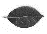 One method by which a certificate can be checked that it is valid, and that the other party is genuine, is to match the certificate to an expected certificate. We call this ‘Leaf Certificate Pinning’ in FIXS.Initially, the party to be authenticated must have provided a copy of the certificate to the party performing the authentication. This should have been done securely by other means so that the authenticator knows it is a genuine copy of the certificate.Then, at the start of communication, the party being authenticated provides its certificate (the leaf or the only certificate in its certificate chain) and signs something to prove that it has the private key for the certificate. The authenticator verifies the signature against the public key from the certificate and additionally checks that the certificate is in date. Then, if these are correct, the authenticator must check that the certificate actually matches what is expected, in order to validate the identity of the party and to be sure that it hasn’t just received any certificate. This is done by comparing the newly provided certificate against the expected certificate which was provided previously and which is therefore trusted. The trusted certificate is also known as a trust anchor. Thus, the authenticator validates the certificate and that the other party is genuine by ‘pinning’ the leaf certificate.Pinning can be done using a thumbprint i.e. a hashed id of the certificate rather than having a copy of the whole certificate. This is how browsers commonly pin root certificates in a public CA chain. Further, pinning can be done using just the public key itself from within the certificate or using the public key and its parameters from the certificate. There are advantages and disadvantages to each method (see [OWASP-CPKP]). However, we have standardised on pinning the certificate as a whole for FIXS Leaf Certificate Pinning. This is because it is currently the only method supported by Stunnel.Thus, pin to certificates as a whole for FIXS Leaf Certificate Pinning.A further point is that it is possible to pin to more than one certificate, known as a pinset. This allows one or more alternative certificates to be included for disaster recovery or multiple servers; and it supports migration to a new certificate before an existing certificate expires.Thus, support and expect to use certificate pinsets for FIXS Leaf Certificate Pinning. However, do keep pinsets up-to-date, in order to ensure revoked certificates are not acceptable.It is good practice to include all of the certificates in a certificate chain when providing an expected certificate.Out-of-date certificates should not be used or accepted.Do not use a pinset for different entities or functions i.e. for different purposes. For example, if Party A connects to parties B and C, try to have different pinsets for the parties. If the certificates for Party C are mixed with the certificates for Party B, it may be possible for Party B to act on behalf of Party C (and likewise for Party C to act on behalf of Party B), which could be a serious breach in security.It is important to ensure FIX messages and their content are authorised for the party authenticated at the TLS level or using FIXUA. It should not, for example, be possible for Party B to send messages on behalf of Party C unless it is authorised to do so.Certificate Validation with CA Pinning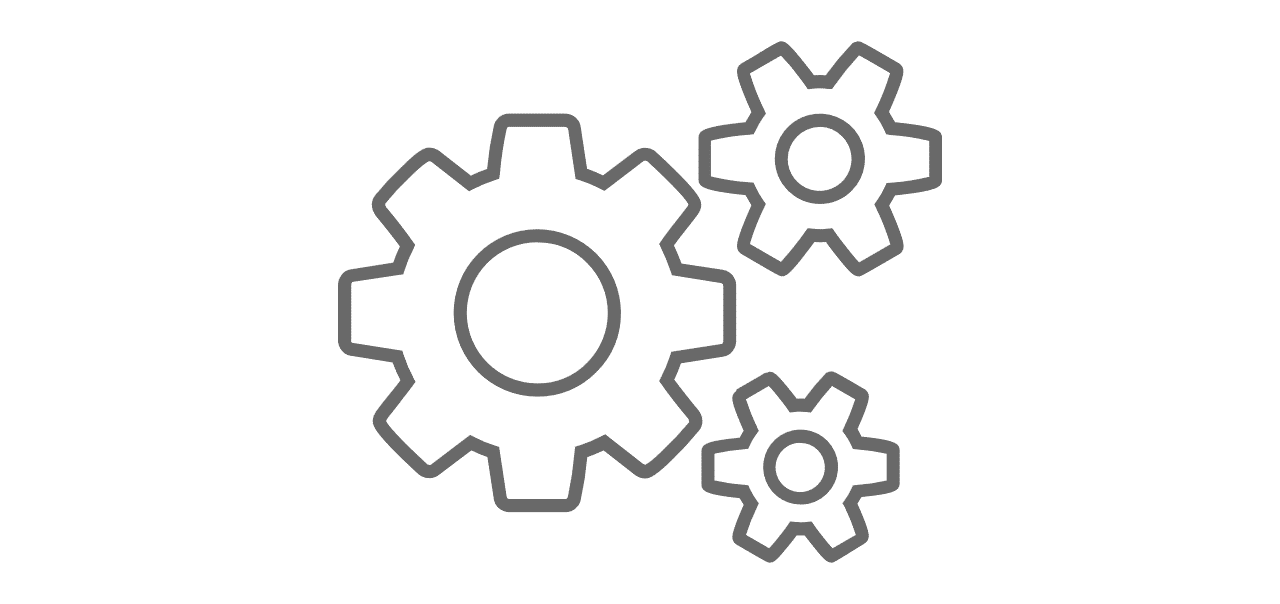 Rather than pin every leaf certificate, a certificate can be validated through its certificate chain. A CA certificate from the chain is pinned instead, establishing a trust anchor to that point, and, from this, it is possible to validate and trust potentially numerous leaf certificates. This is what we term ‘Certificate Validation with CA Pinning’ in FIXS. It is essentially the same as how public certificate validation works in web browsers, except CA certificates are not generally pre-pinned as in web browser or operating system software.The leaf certificate has to be signed by a CA rather than being self-signed. As a result, the certificate can be verified against a certificate for the CA itself, proving that the CA issued the certificate and that the certificate is genuine.It is not unusual though for the CA certificate itself to be signed by another higher-level CA or by another certificate of the CA itself. Thus, a chain of trust is commonly created and validation is often a recursive process traversing up the certificate chain.Ultimately, one of the CA certificates within the certificate chain, up to the root CA certificate, will need to be pinned, in order to determine that the user certificate is actually valid.CAs may revoke certificates. Thus, it is also necessary to check a certificate revocation list (CRL) from the CA which is up-to-date as part of verification. One method of doing this is using the Online Certificate Status Protocol (OCSP) if it is available for the CA. Alternatively, one must maintain an up-to-date (e.g. daily) copy of a CA’s CRL for checking.Certificate validation may appear to be straightforward in modern browsers. However, it is complicated and can be burdensome to implement between FIX engines. Thus, we do not recommend certificate validation for P2P, as Leaf Certificate Pinning or PSKs are likely to easier. That is unless you already have the facilities in place. We do still feel though that it is worthwhile to use Certificate Validation with CA Pinning for clients in a large-scale Star topology.It is important to check that the certificate and the certificates in the certificate chain have not expired as part of certificate verification.Certificate subject checkingFor Certificate Validation with CA Pinning, often it is not enough to just verify a certificate generally i.e. that it has been issued, it has not been revoked, its signature is valid and that it is current. It is generally necessary to also check that the certificate has been issued to the correct organization, URL/server and or for a certain purpose.In this case, the certificate subject must be matched against what is expected.There may also be other certificate properties which need to be matched.Pre-shared keys (PSKs)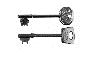 As an alternative to using certificates, TLS allows pre-shared keys (PSKs) to be used for authentication. These are symmetric keys, also known as passphrases or passwords.The advantage of PSKs, especially for P2P connections, is that they are convenient and may be simpler to manage than certificates. Provided the keys themselves can be exchanged securely, PSKs can be extremely effective in P2P situations so we have included using them as a possible method for P2P.The downside of PSKs though is that their secret values need to be exchanged so there is a higher risk that they may become compromised. This is not the case with public and private keys being used in asymmetric cryptography.FIX User Authentication (FIXUA)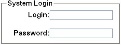 Another alternative is to authenticate the user at the FIX session layer, rather than at the TLS level. This is what we call FIX User Authentication (FIXUA), and it is useful as it can provide better end-to-end security in a Star topology from the perspective of the central organisation.FIXUA involves the identification of a user and something to authenticate it, with all of these details being passed as part of the FIX session layer. Credentials may come from a username and password, or authentication could be achieved, for example, from public private key cryptography or from a passphrase alone.We are only concerned about FIXUA in relation to the FIX initiator. The server should always be authenticated at the TLS level. As a result, there is not much of a need to authenticate the FIX acceptor at the FIX session level, and we have not considered it as part of FIXS.Recommended FIXUA methodsThe recommended methods will be provided separately as part of a FIXUA specification.Please note plaintext passwords (even within Base64 encoding) should not be captured within log files. FIX Logon and FIXP Negotiate messages are typically logged today so behavior needs to be changed in order to redact the message data when needed.How and where to specify FIXUA detailsFull details of how and where to specify FIXUA details will be provided separately as part of a FIXUA specification. This section provides our recommendations to date.FIXUA details if applicable should be added by the client FIX engine and validated by the server FIX engine. They are introduced in the FIX Logon message or the Negotiate message as part of the FIX session protocol or FIXP respectively. There isn’t therefore an opportunity for them to be supported between, for example, Order Management Systems (OMSs) unless the FIX engine is embedded within the OMS or an alternative protocol is used between the OMS and the FIX engine.FIXT and earlier FIX session protocol versionsDifferent fields have been introduced in the FIX Logon message for authentication purposes across the progressive versions of FIX.We initially had in FIX 4.0 the RawData (96, 95) data field together with the EncryptMethod (98) field. This provides an opaque data field which is supported across all FIX versions (excluding FIXP) today. The EncryptMethod (98) field should, however, always have a value of ‘0’, meaning it is irrelevant.The Username (553) and Password (554) fields were then introduced in FIX 4.3 allowing for plaintext passwords to be specified.Finally, a number of additional fields were added in FIXT 1.1. These included the EncryptedPassword (1402, 1401) data field and the EncryptedPasswordMethod (1400) field for encrypted passwords. In addition, the NewPassword (925) field and the NewEncryptedPassword (1404, 1403) data field were provided to allow users to change their passwords within the FIX session.For FIXT and earlier versions of the FIX Session Protocol, the RawData (96, 95) data field should be used to carry FIXUA details. The EncryptMethod (98) field should only be populated with a ‘0’, and should be ignored. The other username and password fields should not be used, and the fields to change passwords should not be used.FIXUA details should only be specified in the Logon message from the FIX initiator to the FIX acceptor. Information may additionally be returned from the FIX acceptor to the FIX initiator by means of the Logout message and its Text (58) field.There is no requirement to include FIXUA details in the Logon message from the FIX acceptor.The reason why we recommend using the RawData (96, 95) data field alone is that it is available in all the versions of the FIX session protocol and it is opaque, meaning it can hold any value. Credentials do not have to, for example, be limited to only a username and password.The reason why we do not recommend using the change password fields is that: a) they are not opaque as they are in the context of a username; b) they add unnecessary complexity to the protocol; and c) we are dealing with machine-to-machine communication rather than human-to-machine communication. Thus, changes to credentials do not need to be interactive and are likely be carried out in practice by other means. Another reason also is: d) plaintext passwords should not be used as message text is normally captured within FIX engine log files.FIXPFor FIXP, the FIXP Credentials field should be used to carry FIXUA details.FIXUA details should only be specified in the Negotiate message from client to server. Information may additionally be returned from the server to the client by means of the NegotiationReject message and its Code and Reason fields.There is no requirement to include FIXUA details in the NegotiateResponse message from the server.Protocol ParametersThis chapter provides our minimum recommended parameters for TLS. This includes which protocol versions and cipher suites to use; which features to support; as well as which parameters to use for certificates, PSKs and FIXUA.Protocol versionIt is recommended to use the latest official version of TLS (currently 1.2 in December 2017), and to support both that version and the previous version if required to do so during transitional phases.Protocol featuresSession caching – Do support TLS session resumption, aka Session Caching. This will speed up the time it takes to reestablish connections.No compression – Do not support TLS compression.No re-negotiation – Do not support TLS re-negotiation.Cipher suitesRecommended suites for TLS certificate authenticationIt is recommended to use the following cipher suite list when using certificates for authentication. This includes using certificates in Simple TLS in conjunction with FIXUA. The list ensures Forward Secrecy, avoids deprecated ciphers and should achieve good performance. The cipher suites are specified in our order of preference, starting with the most preferred cipher suite.TLS_ECDHE_ECDSA_WITH_AES_128_GCM_SHA256TLS_ECDHE_ECDSA_WITH_AES_256_GCM_SHA384TLS_ECDHE_ECDSA_WITH_AES_128_CBC_SHATLS_ECDHE_ECDSA_WITH_AES_256_CBC_SHATLS_ECDHE_ECDSA_WITH_AES_128_CBC_SHA256TLS_ECDHE_ECDSA_WITH_AES_256_CBC_SHA384TLS_ECDHE_RSA_WITH_AES_128_GCM_SHA256TLS_DHE_RSA_WITH_AES_128_GCM_SHA256TLS_ECDHE_RSA_WITH_AES_256_GCM_SHA384TLS_DHE_RSA_WITH_AES_256_GCM_SHA384TLS_ECDHE_RSA_WITH_AES_128_CBC_SHATLS_DHE_RSA_WITH_AES_128_CBC_SHATLS_ECDHE_RSA_WITH_AES_256_CBC_SHATLS_DHE_RSA_WITH_AES_256_CBC_SHATLS_ECDHE_RSA_WITH_AES_128_CBC_SHA256TLS_DHE_RSA_WITH_AES_128_CBC_SHA256TLS_DHE_RSA_WITH_AES_256_CBC_SHA256TLS_ECDHE_RSA_WITH_AES_256_CBC_SHA384This list matches what is recommended as best practice from SSL Labs currently (November 2016), except we have given preference to performance of the TLS Record Protocol rather than to the performance of the TLS Handshake Protocol. The list should be used in conjunction with Session Caching.The list details ECDSA certificate cipher suites and, then, RSA certificate ones. It is possible to support both an ECDSA certificate and a RSA certificate at an end point, but only one certificate can be used at a time. In practice, only one kind of certificate is needed. Thus, if you are using an RSA certificate, the ECDSA cipher suites will be ignored so they can be omitted. Likewise, the RSA cipher suites will be ignored and can be omitted for an ECDSA certificate.Recommended suites for TLS PSK authenticationIt is recommended to use the following cipher suite list when using PSKs for authentication. This is because the list ensures Forward Secrecy, avoids deprecated ciphers and should achieve good performance. The cipher suites are specified in our order of preference, starting with the most preferred cipher suite.TLS_DHE_PSK_WITH_AES_128_GCM_SHA256TLS_DHE_PSK_WITH_AES_256_GCM_SHA384TLS_ECDHE_PSK_WITH_AES_128_CBC_SHATLS_DHE_PSK_WITH_AES_128_CBC_SHATLS_ECDHE_PSK_WITH_AES_256_CBC_SHATLS_DHE_PSK_WITH_AES_256_CBC_SHATLS_ECDHE_PSK_WITH_AES_128_CBC_SHA256TLS_DHE_PSK_WITH_AES_128_CBC_SHA256TLS_ECDHE_PSK_WITH_AES_256_CBC_SHA384TLS_DHE_PSK_WITH_AES_256_CBC_SHA384This list follows the same logic as in the list above for certificate authentication, except it uses the cipher suites available for PSK authentication.Certificate parametersBe prepared to accept X.509 version 1, version 2 or version 3 certificates; and only use version 3 or version 2 certificates when field usage requires that X.509 version to be used.ECDSA certificatesMore information will be provided hopefully in the future.RSA certificatesUse 2,048-bit RSA keys. If stronger security is required, use ECDSA certificates.More information will be provided hopefully in the future.PSK propertiesMore information will be provided hopefully in the future.Application specific TLSDepending upon the application, TLS is commonly used on a separate TCP port to the default port used for unencrypted communication. For example, HTTPS uses TCP port 443 whilst HTTP uses port 80.A number of application level protocols do however allow for TLS to be introduced as part of the application protocol on the same TCP port as unencrypted communication. This has a couple of advantages in that a separate port is not required and it can work with or without encryption. Examples of this are STARTTLS for LDAP and RFC 2817 for HTTP.None of the FIX session protocols support this capability currently, and we do not plan to update them to do so.Policies and ManagementSharing secretsSecure distributionThe use of PSKs will require one or more PSKs to be distributed between organisations.Similarly, a central organisation issuing certificates on behalf of its members (or another party on its behalf) will need to distribute private keys alongside certificates to its members.Further, organisations will need to distribute certificates for pinning purposes. This may be for Leaf Certificate Pinning or for a CA certificate being pinned as part of Certificate Validation with CA Pinning. Additionally, if a central organisation is providing private keys for its members, it will be providing certificates alongside the private keys. Whilst certificates are not as sensitive as PSKs or private keys, the distribution of them for pinning purposes also needs to be kept secure to ensure that they are genuine.In all of these cases, one is establishing trust, a trust anchor.Thus, secrets needed for secure TLS communication (PSKs, private keys and certificates when provided for pinning purposes) should only be distributed in a secure manner between organisations.Details about how to transfer secrets securely is out-of-scope for this guide. However, examples include:Secure web portal (itself using TLS) and possibly using additional file encryptionEmail with encrypted files or via services like DropBox, but using file encryption and not relying upon DropBox alonePostal services with possible signing for receiptas encrypted media on CD/DVDsas a secure token or HSMe.g. in two (or more) protected envelopes, with the key value split between the envelopes, with each envelope addressed to a different person (and or location), and with each postage sent on a different day, etc.In person, by voice, and or using a mixture of different methods, etc.In most of cases, further secrets are needed to encrypt/decrypt and to sign/verify files, or to gain access to web portals or access to tokens or HSMs. These secrets must also be exchanged in a secure way, and it is likely that the process will go back to the initial onboarding of firms or people, together with verification of their identity.A number of file encryption solutions are available. A practical solution may be to use GnuPG, which supports OpenPGP and other methods of encryption. PKCS#12 files (.p12 files) (or former PFX, .pfx, files) are also useful and could be used in conjunction with other controls e.g. secure web portal.It may be worth considering using a one-time secret for each transfer.It is important to ensure that the receiving organisation is under an obligation to keep the transferred secrets secret, and that it also has an obligation to keep the service which you are providing as well as your data secure. It is sensible to provide guidance on a minimum set of controls which you expect the receiving organisation to implement. You will additionally want to have provisions for auditing and sampling within your legal agreements.Trust on first useA server certificate (and perhaps a CA certificate within the server certificate chain) (but not a client certificate) can be retrieved directly from the server itself. For example, one can use the OpenSSL ‘s_client’ command line tool to retrieve the server certificate.Whilst the use of a certificate downloaded in this way is not secure for certificate pinning generally, it does provide a practical method for obtaining a copy of the server certificate. This may be useful for testing purposes. It may also provide a satisfactory basis for some firms that are prepared to trust the certificate on first use. This is what is known as Trust on First Use (TOFU).One can also ensure that the downloaded certificate is genuine though by additionally verifying the properties of the certificate directly with the certificate party by other means. For example, one could telephone the organisation to check that the fingerprint and expiry date are correct.If certificates have been downloaded in this way, one must take care not to just download a certificate again when the existing certificate no longer works. One should instead obtain a future certificate securely by other means in advance of the existing certificate expiring. If the certificate has already changed though and it is downloaded from the server again, it is important to additionally validate the reasons for the certificate change and that the revised certificate is genuine. This may again be by telephone, provided there is no possibility of the organisation being impersonated.Storing secretsMore information will be provided hopefully in the future.Renewing secretsSecrets should be renewed and checked that they are still required on a regular basis. Additionally, secrets need to be checked for expiry and renewed with sufficient time prior to expiry.Care should be taken, especially with PSKs, to ensure that secrets are changed at a time which is convenient for both parties, outside of when the secrets are needed. Alternatively, supporting multiple simultaneous secrets, like using a pinset for certificate pinning, may be best.Authorisation linked to authenticationAuthorisation must be linked back to authentication.Care should be taken to ensure that the party authorised to exchange messages is the same party which has been authenticated. For example, if Party A is connected to parties B and C, it should only be possible for Party B to send and receive messages for the parties which it has been authorised to do so. It is unlikely that Party B would have been authorised to send and receive messages on behalf of Party C so Party B should not be able to do this.It is relatively straightforward to ensure coupling of the authenticated and authorized parties for clients authenticated with FIXUA, but it is harder to enforce it for parties authenticated at the TLS level. For example, if Stunnel is being used, there is no method to pass identification of the authenticated party to the application.One must either have one or more channels, or Stunnel services, dedicated to each party, in which each channel would indicate the authenticated party; or have closer integration between the TLS and application layers, in order to allow identification of the authenticated party to be passed back. For example, the TLS layer could provide a callback function which could be used to authenticate the party and capture the party identification for the application layer. However, this would involve closer integration and possibly, in the case of the server, it would require part of the application to be a proxy within a DMZ. A client application though, which is using Stunnel, would typically dedicate one or more Stunnel service instances (channels) to each party which would in turn infer the authenticated party.Appendix A – Cipher SuitesThe acronyms used in this appendix match those in the TLS Cipher Suite Registry which is authoritative and held at IANA for IETF. We have chosen to use these acronyms as opposed to, for example, using the ones from the OpenSSL cipher suite names. Seehttp://www.iana.org/assignments/tls-parameters/tls-parameters.xhtml or https://www.ietf.org/assignments/tls-parameters/tls-parameters.txtCiphersWe have ciphers of type stream, block and Authenticated Encryption with Associated Data (AEAD). AEAD is a block cipher mode of operation. Block ciphers include the CBC mode of operation. AEAD ciphers include the GCM and CCM modes of operation.Stream ciphers are more efficient than block ciphers which is important for small devices (and maybe for throughput and latency), but RC4 has a number of vulnerabilities and is considered insecure. Thus, work is going on to include ChaCha20-Poly1305 in TLS as it does not have any known vulnerabilities to date.Hash (aka message authentication code (MAC)) algorithms:Modes of operation:No modes of operation are relevant for stream ciphers in TLS.Ciphers:IDEA – International Data Encryption Algorithm (IDEA) is a block cipher using a 128-bit key on a 64-bit block size. It is not widely used so it is not supported by TLS.Key exchange and authentication methodsKey exchange methods:A cryptographic key is called ephemeral if it is generated for each execution of a key establishment process.Authentication methods:Available key exchange and authentication methods:List of recommended cipher suitesAppendix B – Relevant RFCsRelevant IETF Request for Comments (RFCs) for TLS and TLS cipher suites:Other RFCs:7469 - Public Key Pinning Extension for HTTP5280 - X.509 PKI Certificate and CRL Profile6797 - HTTP Strict Transport Security (HSTS)Appendix C – Known VulnerabilitiesKnown vulnerabilities relevant to FIXS may be provided in a future version of this document.Appendix D – TLS ImplementationsSee https://en.wikipedia.org/wiki/Comparison_of_TLS_implementationsOpenSSL and Stunnelhttp://www.openssl.orghttp://www.stunnel.orgMicrosoft Secure Channel (Schannel).NET SslStreamSchannel SSP Windows (8.1 / 2012R2, 10) (8 / 2012) (7 / 2008R2) (Vista / 2008) (XP / 2003)https://technet.microsoft.com/en-us/library/dn786419(v=ws.11).aspxhttps://msdn.microsoft.com/en-gb/library/windows/desktop/aa374757(v=vs.85).aspxhttps://technet.microsoft.com/en-us/library/hh831771(v=ws.11).aspxhttps://technet.microsoft.com/en-us/library/dn786429(v=ws.11).aspxSchannel uses CryptoAPIhttps://msdn.microsoft.com/en-us/library/windows/desktop/aa379809(v=vs.85).aspxWeb APIhttp://www.asp.net/web-api/overview/hosting-aspnet-web-api/use-owin-to-self-host-web-apihttp://chimera.labs.oreilly.com/books/1234000001708/ch15.htmlhttp://www.codeproject.com/Articles/838276/Web-API-Thoughts-of-Working-with-HTTPShttp://vineetyadav.com/development/net/configure-self-hosted-webapi-in-windows-service-to-use-ssl.htmlBouncyCastleBouncycastle.org for JavaRSA BSAFEGnuTLSGnuTLS (http://www.gnutls.org) – being maintained currently (September 2016); supports TLS 1.2; supports OCSP; supports certificate verification using DANE (DNSSEC …) and trust on first use (TOFU); supports SRP and PSKOtherJSSEApple Inc. Secure Transport (OS X)SharkSSLTLSewolfSSLEldos SecureBlackbox (for Windows, .NET, Linux, MacOS / iOS, Java / Android).eldos.comReferencesSSL Labs		See https://www.ssllabs.com/. Publications include:bettercrypto.orgSee https://bettercrypto.org/. Publications include:Cipherli.stSee https://cipherli.st/.OWASP	See the following web pages:NIST	See the following:RevisionDateAuthorRevision commentsRelease Candidate 1Aug. 18, 2017FIX Global Technical CommitteePublished for public review on the FIX Trading Community website.Draft Standard Dec. 21, 2017FIX Global Technical CommitteePromoted from Release Candidate 1 without changes.Jan. 2, 2018Charles Kilkenny, Don MendelsonMinor correctionsIdMethodTLS protocolAuthentication of serverAuthentication of clientStar topologyP2P topologyUsing certificates(giving authentication of both ends at TLS level)Using certificates(giving authentication of both ends at TLS level)Using certificates(giving authentication of both ends at TLS level)Using certificates(giving authentication of both ends at TLS level)Using certificates(giving authentication of both ends at TLS level)Using certificates(giving authentication of both ends at TLS level)Using certificates(giving authentication of both ends at TLS level)1a)Mutual TLS with Leaf Certificate Pinning both endsMutualLeaf Certificate PinningLeaf Certificate Pinning1b)Mutual TLS with Leaf Certificate Pinning of client and Certificate Validation of server with CA PinningMutualCertificate Validation with CA PinningLeaf Certificate PinningDo not useUsing PSKs(giving authentication of both ends at TLS level)Using PSKs(giving authentication of both ends at TLS level)Using PSKs(giving authentication of both ends at TLS level)Using PSKs(giving authentication of both ends at TLS level)Using PSKs(giving authentication of both ends at TLS level)Using PSKs(giving authentication of both ends at TLS level)Using PSKs(giving authentication of both ends at TLS level)2Mutual TLS with pre-shared keys (PSKs) both endsMutualPSKPSKDo not useUsing FIX User Authentication (FIXUA) and server certificates(giving authentication of server at TLS level and authentication of client at FIX session level)Using FIX User Authentication (FIXUA) and server certificates(giving authentication of server at TLS level and authentication of client at FIX session level)Using FIX User Authentication (FIXUA) and server certificates(giving authentication of server at TLS level and authentication of client at FIX session level)Using FIX User Authentication (FIXUA) and server certificates(giving authentication of server at TLS level and authentication of client at FIX session level)Using FIX User Authentication (FIXUA) and server certificates(giving authentication of server at TLS level and authentication of client at FIX session level)Using FIX User Authentication (FIXUA) and server certificates(giving authentication of server at TLS level and authentication of client at FIX session level)Using FIX User Authentication (FIXUA) and server certificates(giving authentication of server at TLS level and authentication of client at FIX session level)3a)Simple TLS with Leaf Certificate Pinning of server, and FIXUA for clientSimpleLeaf Certificate PinningFIXUADo not use3b)Simple TLS with Certificate Validation of server with CA Pinning, and FIXUA for clientSimpleCertificate Validation with CA PinningFIXUADo not useAcronymStatusDescriptionNot yet available in TLSSecure Hash Algorithm (SHA) 3SHA-3 includes SHA3-224, SHA3-256, SHA3-384, SHA3-512, SHAKE128 and SHAKE256NIST released SHA-3 in late 2015 as contingency against a compromise in SHA-2, but SHA-2 remains robustSHA384SHA256OKSecure Hash Algorithm (SHA) 2SHA-2 can produce 224, 256, 384 or 512 bit digests (SHA-224, SHA-256, SHA-384, SHA-512, SHA-512/224, SHA-512/256)Sha512/384/256/224 together with SHA-1 are known as SHS – NIST FIPS PUB 180-2, "Secure Hash Standard", National Institute of Standards and Technology, U.S. Department of Commerce, August 2002Only 384 and 256 bit digests available in TLS cipher suite registry.SHADeprecated (but still acceptable for TLS)Secure Hash Algorithm (SHA) 1SHA-1 produces a 160 bit digest (20 bytes or 40 hexadecimal digits), no longer considered secureMD5ProhibitedMD5 Message-Digest AlgorithmMD5 produces a 128 bit digest, various vulnerabilities but still useful for checksum for unintentional corruption, replaces MD4AcronymStatusDescriptionModes for AEAD block ciphersModes for AEAD block ciphersModes for AEAD block ciphersGCMOKGalois/Counter Mode (GCM)Good parallel processing gives efficiency and performance.Defined for block ciphers with a block size of 128 bits.Galois Message Authentication Code (GMAC) is an authentication-only variant of the GCM which can be used as an incremental message authentication code. CCMOKThe CCM Mode for Authentication and Confidentialityhttp://nvlpubs.nist.gov/nistpubs/Legacy/SP/nistspecialpublication800-38c.pdfCCM is not as fast as and, therefore, not considered as good as GCM.Modes for non-AEAD block ciphersModes for non-AEAD block ciphersModes for non-AEAD block ciphersCBCOKCipher Block Chaining (CBC)Every block is XORed with the previous block before encryption and XORed again after decryption.AcronymStatusDescriptionAEAD block ciphersAEAD block ciphersAEAD block ciphersAEAD block ciphersAES/GCMAES_256_GCM_SHA384AES_128_GCM_SHA256OKCAMELLIA/GCMCAMELLIA_256_GCM_SHA384CAMELLIA_128_GCM_SHA256OKAES/CCMAES_256_CCMAES_256_CCM_8AES_128_CCMAES_128_CCM_8OK (but not as fast as GCM)Less efficient than GCM, but maybe better than non-AEAD modesNon-AEAD block ciphersNon-AEAD block ciphersNon-AEAD block ciphersNon-AEAD block ciphersAESAES_256_CBC_SHA384AES_256_CBC_SHA256AES_256_CBC_SHAAES_128_CBC_SHA256AES_128_CBC_SHAOK (except SHA-1 algorithms)Advanced Encryption Standard (AES) (aka Rijndael, a subset of the Rijndael family), by NIST, supersedes DESBlock cipher: 128-bit block sizes with 128-, 192- and 256-bit key sizes (but only 128- and 256-bit key sizes supported by TLS)CAMELLIACAMELLIA_256_CBC_SHA384CAMELLIA_256_CBC_SHA256CAMELLIA_256_CBC_SHACAMELLIA_128_CBC_SHA256CAMELLIA_128_CBC_SHAOK (except SHA-1 algorithms)Comparable security to AES, developed by Mitsubishi Electric and NTT of JapanBlock cipher: 128-bit block size with 128-, 192- and 256-bit key sizesRFC 4132: Addition of Camellia Cipher Suites to Transport Layer Security (TLS)RFC 5932: Camellia Cipher Suites for TLSRFC 6367: Addition of the Camellia Cipher Suites to Transport Layer Security (TLS)DES3DES_EDE_CBC_SHA3DES_EDE_CBC_MD5DES_CBC_SHADES_CBC_MD5DES40_CBC_SHADES_CBC_40_SHADES_CBC_40_MD5DeprecatedData Encryption Standard (DES), superseded by AES.Block cipher: 64-bit block size with a 56-bit key.The Triple-DES (3DES) mode of operation uses 3 keys and 3 encryptions = 3*56 = 168-bit key (equivalent to 112 bits of security)SEEDLegacy/non-standardBlock cipher using a 128-bit key on a 128-bit block size, developed by Korea Information Security Agency (KISA) to overcome 40-bit encryption limitations, seldom used outside Korea and limited support in implementations. Defined for use in TLS by RFC 4162.Stream ciphersStream ciphersStream ciphersStream ciphersCHACHA20-POLY1305CHACHA20_POLY1305_SHA256ProposedChaCha20-Poly1305, replacement for RC4Stream cipherSee RFC 7905 (June 2016)RC4RC4_128_SHARC4_128_MD5RC4_40_SHARC4_40_MD5ProhibitedRivest Cipher (RC) 4Stream cipherSimple and fast but a number of vulnerabilities so considered insecure; RFC 7465 now prohibits RC4 in TLS; RC2 similarRC2RC2_CBC_40_SHARC2_CBC_40_MD5ProhibitedAcronymStatusDescriptionECDHEOKElliptic Curve Diffie-Hellman exchange with Ephemeral keys (ECDHE);Faster than DHE;Provides Perfect Forward Secrecy (PFS)ECDHOKElliptic Curve Diffie-Hellman (ECDH) exchange;Faster than DHDHEOKDiffie-Hellman exchange with Ephemeral keys (DHE). Also referred to as EDH.Provides Perfect Forward Secrecy (PFS)DHOKDiffie-Hellman (DH) exchangeRSAOKRSA methodPSKOKMethods for PSKs. Note there are 3 methods: (a) standard method; (b) combining DHE with PSK; and (c) RSA authentication of server with PSK authentication of clientSRPSRP_SHA_RSASRP_SHA_DSSSecure Remote Password (SRP)KRB5KRB5_EXPORTKerberosAcronymStatusDescriptionECDSAOKElliptic Curve Digital Signature Algorithm (ECDSA)Uses Elliptic Curve Cryptography (ECC) certificatesDSS (aka DSA)OKDigital Signature Standard (DSS) employing the Digital Signature Algorithm (DSA) by NSA/NISTRSAOKAlgorithm developed by Ron Rivest, Adi Shamir and Leonard Adleman (RSA)PSKOKPre-shared key (PSK)SRPSRP_SHA_RSASRP_SHA_DSSSecure Remote Password (SRP) defined in RFC 5054, November 2007 (and RFC 2945) e.g. for IMAP1st class only SRP2nd class SRP and certificatese.g. server by certificate, client by SRPCipher suites SRP available for AES256, AES128 and 3DES.KRB5KRB5_EXPORTDeprecatedKerberosRFC 6251, May 2011, and RFC 2712, October 1999Symmetric key authentication system RFC 1510KRB5KRB5_EXPORT 40-bit cipher suites legacy US exportCipher suites KRB5 and KRB5_EXPORT only available for IDEA, 3DES, DES, RC4 and RC2 so deprecated in this list.AcronymReferenceStatusDescriptionUsing RSA certificates:Using RSA certificates:Using RSA certificates:Using RSA certificates:ECDHE_RSARFC 4492OKDHE_RSABase 1.2OKDiffie-Hellman exchange with Ephemeral keys (DHE) and RSA authenticationECDH_RSARFC 4492OKDH_RSABase 1.2OKRSABase 1.2OKUsing PSKs:Using PSKs:Using PSKs:Using PSKs:ECDHE_PSKRFC 5489OK (*)DHE_PSKRFC 4279OK (*)Diffie-Hellman exchange with Ephemeral keys (DHE) and PSK authenticationPSKRFC 4279OK (*)Pre-shared Key (PSK);(*) symmetric keys need to be exchanged securely by other meansUsing ECC certificates:Using ECC certificates:Using ECC certificates:Using ECC certificates:ECDHE_ECDSARFC 4492OKECDH_ECDSARFC 4492OKUsing DSA:Using DSA:Using DSA:Using DSA:DHE_DSSBase 1.2OKDiffie-Hellman exchange with Ephemeral keys (DHE) and DSS authenticationDH_DSSBase 1.2OKOther:Other:Other:Other:ECDH_anonRFC 4492ProhibitedNot to be used (anonymous i.e. no authentication)DH_anonBase 1.2ProhibitedNot to be used (anonymous i.e. no authentication)RSA_PSKRFC 4279N/ARSA and certificates to authenticate the server; PSK to authenticate the clientSRP_SHASRP_SHA_RSASRP_SHA_DSSKRB5KRB5_EXPORTAES_128_GCM_SHA256AES_256_GCM_SHA384AES_128_CBC_SHAAES_256_CBC_SHAAES_128_CBC_SHA256AES_256_CBC_SHA256AES_256_CBC_SHA384ECDSAECDHE_ECDSAECDH_ECDSARSAECDHE_RSADHE_RSAECDH_RSADH_RSARSAPSKECDHE_PSKDHE_PSKPSKDSADHE_DSSDH_DSSRFCDateTitle22461999-01The TLS Protocol, Version 1.0…27121999-10Addition of Kerberos Cipher Suites to Transport Layer Security (TLS)41622005-08Addition of SEED Cipher Suites to Transport Layer Security (TLS)42792005-12Pre-Shared Key Ciphersuites for Transport Layer Security (TLS)43462006-04The Transport Layer Security (TLS) Protocol Version 1.144922006-05Elliptic Curve Cryptography (ECC) Cipher Suites for Transport Layer Security (TLS)47852007-01Pre-Shared Key (PSK) Ciphersuites with NULL Encryption for Transport Layer Security (TLS)50542007-11Using the Secure Remote Password (SRP) Protocol for TLS Authentication52462008-08The Transport Layer Security (TLS) Protocol Version 1.252882008-08AES Galois Counter Mode (GCM) Cipher Suites for TLS52892008-08TLS Elliptic Curve Cipher Suites with SHA-256/384 and AES Galois Counter Mode (GCM)54692009-02DES and IDEA Cipher Suites for Transport Layer Security (TLS)54872009-03Pre-Shared Key Cipher Suites for TLS with SHA-256/384 and AES Galois Counter Mode54892009-03ECDHE_PSK Cipher Suites for Transport Layer Security (TLS)57462010-02Transport Layer Security (TLS) Renegotiation Indication Extension59322010-06Camellia Cipher Suites for TLS62092011-04Addition of the ARIA Cipher Suites to Transport Layer Security (TLS)62512011-05Using Kerberos Version 5 over the Transport Layer Security (TLS) Protocol63672011-09Addition of the Camellia Cipher Suites to Transport Layer Security (TLS)66552012-07AES-CCM Cipher Suites for Transport Layer Security (TLS)72512014-06AES-CCM Elliptic Curve Cryptography (ECC) Cipher Suites for TLS75072015-04TLS Fallback Signaling Cipher Suite Value (SCSV) for Preventing Protocol Downgrade Attacks79052016-06ChaCha20-Poly1305 Cipher Suites for Transport Layer Security (TLS)[SSLLABS-BSSL]Bulletproof SSL and TLS, August 2015, Ivan Ristić, ISBN 978-1907117046. See https://www.feistyduck.com/books/bulletproof-ssl-and-tls/[SSLLABS-DBP]SSL and TLS Deployment Best Practices, SSL Labs, Version 1.5, 8 June 2016. See https://github.com/ssllabs/research/wiki/SSL-and-TLS-Deployment-Best-Practices[SSLLABS-SRG]SSL Server Rating Guide, SSL Labs, version 2009k, 14 October 2015. See https://www.ssllabs.com/downloads/SSL_Server_Rating_Guide.pdf[SSLLABS-OSSL-CB]OpenSSL Cookbook. See https://www.feistyduck.com/books/openssl-cookbook/[BC-ACH]Applied Crypto Hardening, Better Crypto, August 7, 2016. See https://bettercrypto.org/static/applied-crypto-hardening.pdf.[OWASP-TLPCS]https://www.owasp.org/index.php/Transport_Layer_Protection_Cheat_Sheet[OWASP-CPKP]OWASP Certificate and Public Key Pinning, at 2-Nov-2016 (see https://www.owasp.org/index.php/Certificate_and_Public_Key_Pinning)[OWASP-PCS]OWASP Pinning Cheat Sheet, dated 6-Jul-2016 (see https://www.owasp.org/index.php/Pinning_Cheat_Sheet).[NIST-GSCUI]NIST Special Publication 800-52 Revision 1, Guidelines for the Selection, Configuration, and Use of Transport Layer Security (TLS) Implementations. See http://nvlpubs.nist.gov/nistpubs/SpecialPublications/NIST.SP.800-52r1.pdf.